Противоскользящая  полоса на самоклеящейся основеПротивоскользящая  полоса на самоклеящейся основе для ступеней и коридоров должна представлять собой эластичный профиль, выполненный в виде ленты. Предназначена для обозначения потенциально опасных участков и обеспечения безопасности при передвижении по лестнице, скользким полам, плитке и коридорам.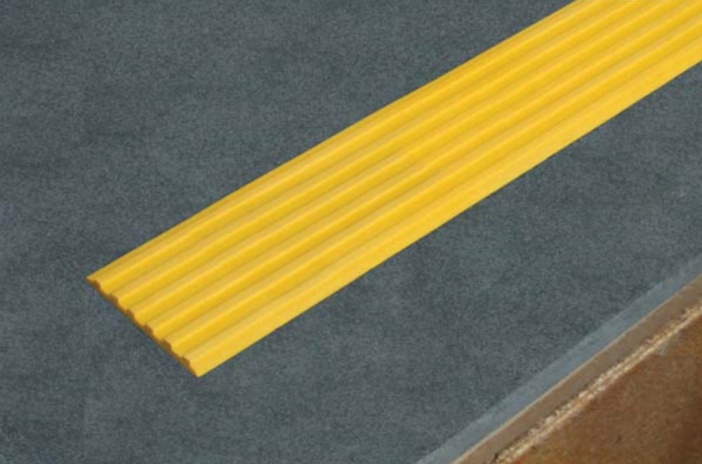 Технические характеристики:Материал Термоэластопласт или аналогШирина профиля, мм Не менее 50Высота профиля, ммНе более 3,2водоустойчивостьналичиеморозоустойчивостьналичиеСпособ крепленияСамоклеящаяся поверхностьТемпературный режим эксплуатации, не уже диапазона от -40°С до +40ºС